Publicado en Madrid el 29/05/2018 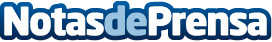 4.600 viviendas de Casaktua al precio de un menú del día Casaktua lanza una campaña de inmuebles cuya hipoteca media mensual se sitúa en 225€, lo que se correspondería con el gasto que supone comer de restaurante a diarioDatos de contacto:RedacciónNota de prensa publicada en: https://www.notasdeprensa.es/4-600-viviendas-de-casaktua-al-precio-de-un Categorias: Nacional Inmobiliaria Marketing E-Commerce http://www.notasdeprensa.es